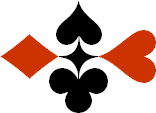 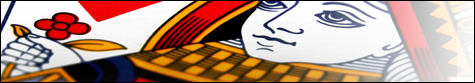 Serie 09 boekje 11 - West opent op 1 niveau Bied beide handen
© Bridge OfficeAuteur: Thijs Op het Roodt

U bent altijd West en uw partner is Oost.Indien niet anders vermeld passen Noord en Zuid.Is het spelnummer rood dan bent u kwetsbaar.Wanneer oost of west past, is de bieding afgelopen.Na het eerste boekje vonden de cursisten dit zo leuk, dat ik maar de stoute schoenen heb aangetrokken en meerdere van deze boekjes ben gaan schrijven.

Het enthousiasme van de cursisten heeft mij doen besluiten om deze boekjes gratis aan iedereen die ze wil hebben, beschikbaar te stellen.

Ik heb bewust in eerste instantie geen antwoorden bij de boekjes gemaakt. Maar op veler verzoek toch met antwoorden.Ik zou het waarderen, wanneer u mijn copyright zou laten staan.

Mocht u aan of opmerkingen hebben, laat het mij dan weten.Ik wens u veel plezier met deze boekjes.
1♠AH104Noord

West     OostZuid♠V6V6♥V97Noord

West     OostZuid♥B10652B10652♦1098Noord

West     OostZuid♦H43H43♣AH4Noord

West     OostZuid♣B102B1021616777
Bieding West

Bieding West
Bieding Oost
Bieding Oost
Bieding Oost
11223344556677889910102♠HV652Noord

West     OostZuid♠A109A109♥H10Noord

West     OostZuid♥A753A753♦H3Noord

West     OostZuid♦B654B654♣V942Noord

West     OostZuid♣H8H81313121212
Bieding West

Bieding West
Bieding Oost
Bieding Oost
Bieding Oost
11223344556677889910103♠VB1072Noord

West     OostZuid♠H64H64♥VNoord

West     OostZuid♥A10754A10754♦AH94Noord

West     OostZuid♦10761076♣ AB5Noord

West     OostZuid♣H4H41717101010
Bieding West

Bieding West
Bieding Oost
Bieding Oost
Bieding Oost
11223344556677889910104♠H8Noord

West     OostZuid♠B76B76♥83Noord

West     OostZuid♥A42A42♦A10643Noord

West     OostZuid♦HB975HB975♣AHV4Noord

West     OostZuid♣82821616999
Bieding West

Bieding West
Bieding Oost
Bieding Oost
Bieding Oost
11223344556677889910105♠75Noord

West     OostZuid♠HVB104HVB104♥V96Noord

West     OostZuid♥H7H7♦HV863Noord

West     OostZuid♦B7B7♣AV5Noord

West     OostZuid♣B1076B10761313111111
Bieding West

Bieding West
Bieding Oost
Bieding Oost
Bieding Oost
11223344556677889910106♠964Noord

West     OostZuid♠B7B7♥AH542Noord

West     OostZuid♥VB87VB87♦7Noord

West     OostZuid♦H9865H9865♣AH72Noord

West     OostZuid♣43431414777
Bieding West

Bieding West
Bieding Oost
Bieding Oost
Bieding Oost
11223344556677889910107♠10Noord

West     OostZuid♠HB3HB3♥H102Noord

West     OostZuid♥V965V965♦AVB52Noord

West     OostZuid♦983983♣AB95Noord

West     OostZuid♣107610761515666
Bieding West

Bieding West
Bieding Oost
Bieding Oost
Bieding Oost
11223344556677889910108♠AH8Noord

West     OostZuid♠B63B63♥VB1043Noord

West     OostZuid♥H7H7♦B84Noord

West     OostZuid♦V9762V9762♣A2Noord

West     OostZuid♣8538531515666
Bieding West

Bieding West
Bieding Oost
Bieding Oost
Bieding Oost
11223344556677889910109♠HV75Noord

West     OostZuid♠A2A2♥V10Noord

West     OostZuid♥AB543AB543♦852Noord

West     OostZuid♦V9V9♣AV94Noord

West     OostZuid♣H1085H10851313141414
Bieding West

Bieding West
Bieding Oost
Bieding Oost
Bieding Oost
112233445566778899101010♠HV1032Noord

West     OostZuid♠7676♥HBNoord

West     OostZuid♥V9V9♦VB53Noord

West     OostZuid♦A7642A7642♣V6Noord

West     OostZuid♣A1053A10531414101010
Bieding West

Bieding West
Bieding Oost
Bieding Oost
Bieding Oost
1122334455667788991010